     Geographic Information System (Project)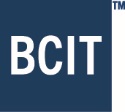 Company Description:Project Description and Objectives:Skills and Knowledge Required for the Project:Supervisor NameCompany NameStreet AddressCityProvincePostal CodeTelephoneFAXE-mailWebsite